Anmeldung zur Betreuung eines Kindes bis Sommerferien 21
während des Präsenzunterrichts (Lahrfeld)Für Kinder ohne OGS kann die Betreuung in Anspruch genommen werden. Es kann keine Frühbetreuung angeboten werden.Die Kosten der Betreuung belaufen sich entweder auf 2,50 € je Tag, bzw. 
40,- € für die Zeit bis zum 02. Juli.Kinder, die länger als 13:00 Uhr bleiben, nehmen am gemeinsamen Mittagessen teil. Die Kosten betragen dafür 3,- € pro Tag.Hiermit erkläre ich, dass mein Kind  Klasse bis zu den Sommerferien 2021 eine Betreuung benötigt: (Bitte die Tabelle auf der folgenden Seite ausfüllen.)Erklärung: 
Wir erklären, dass wir die Betreuung unseres Kindes an den oben genannten Tagen dringend benötigen. 
Wir akzeptieren, dass für die Kinder, eine tägliche Gebühr von 2,50 Euro für die Betreuung pro Tag bzw. 40 Euro für die Zeit bis zu den Sommerferien erhoben wird.Wir akzeptieren, dass mein Kind, wenn es länger als 13:00 Uhr in der Betreuung bleibt, am Mittagessen teilnimmt und eine Gebühr 3 Euro je Mittagessen erhoben wird.___________________________________________Datum, Unterschrift Name, Vorname Anschrift Telefon 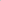 E-Mail Adresse Name, Vorname Geburtsdatum Klasse Betreuung am:MontagDienstagMittwochDonnerstagFreitag KW 22
31.05. – 02.06.//Lahrfeld
max. bis 14:30mögliche Abholzeiten:13:0014:0014:30Abholzeit:
bitte eintragen//Lahrfeld
max. bis 14:30mögliche Abholzeiten:13:0014:0014:30KW 23
07.06. - 11.06.Lahrfeld
max. bis 14:30mögliche Abholzeiten:13:0014:0014:30Abholzeit:Lahrfeld
max. bis 14:30mögliche Abholzeiten:13:0014:0014:30KW 24
14.06. - 18.06.Lahrfeld
max. bis 14:30mögliche Abholzeiten:13:0014:0014:30Abholzeit:KW 25
21.06. - 25.06.Abholzeit:KW 26
28.06. - 02.07.Abholzeit: